Из 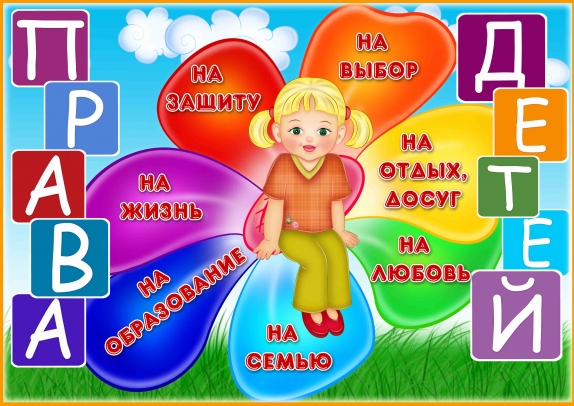 Беседа с родителями (законными представителями) МКДОУ детский сад № 26 «Из истории Конвенции»ст. Павловская2018 годПомните: "Ребенок не может быть полностью счастлив,если у него нет возможности выразитькому-то свой протест.Вот для этого и существуют родители"(Огден Кэш)20 ноября 1999 года исполнилось 10 лет со дня принятия Генеральной Ассамблеей ООН Конвенции о правах ребенка.Необходимость в придании правам детей силы норм договорного права стала очевидной в ходе подготовки к Международному году ребенка в 1979 году. В этот год Комиссия ООН по правам человека приступила к разработке проекта Конвенции. Инициатором этого начинания выступила Польша.В отличие от ранее принятых международных актов (Женевская декларация прав ребенка, принятая в 1924 году в рамках Лиги Наций, Декларация прав ребенка, принятая ООН в 1959 году) Конвенция по- новому ставит вопрос о правах ребенка.Признавая ребенком каждое человеческое существо до достижения 18-летного возраста, она рассматривает детей как особую демографическую группу населения, нуждающуюся в специальной системе защиты, создании благоприятных условий для выживания, здорового и гармоничного развития каждого ребенка как личности, признавая его самостоятельным субъектом права. Конвенция ставит перед государствами задачу подготовки ребенка к самостоятельной жизни в обществе, воспитания его "в духе мира, достоинства, терпимости, свободы, равенства, солидарности".Конвенция вступила в силу 2 сентября 1990 года, через месяц после ее ратификации двадцатым государством. Сегодня 140 стран приняли Конвенцию о правах ребенка, и 191 государство стало ее участником. В России Конвенция вступила в силу в сентябре 1990 года. Важной вехой в ее воплощении в жизнь стало принятие в 1998 году федерального закона "Об основных гарантиях прав ребенка в Российской Федерации".Детский фонд ООН (ЮНЕСКО) совместно с партнерами, правительственными и неправительственными организациями последовательно проводит идеи Конвенции о правах ребенка в жизнь. По предложению ЮНИСЕФ в России появились первые уполномоченные по правам ребенка. Сейчас они работают в пяти регионах, и за год к каждому уполномоченному обратились за помощью в разрешении сложных и спорных вопросов около тысячи детей и взрослых.Одно из основных требований Конвенции в адрес государств, ратифицировавших Конвенцию - приоритетное и наилучшее обеспечение прав и интересов ребенка в деятельности всех государственных, частных, административных, судебных и законодательных органов. Очевидно, что в выполнении этих требований значительное место принадлежит законодательству России: создание новых законов, приведение законодательных и подзаконных актов в соответствие с требованиями Конвенции.Детей защищает закон.•  Всемирная декларация об обеспечении выживания, защиты и развития детей от 30 сентября 1990 г .// Дошкольное воспитание.-1991.-N 6.-С.2-5•  Декларация о защите женщин и детей в чрезвычайных обстоятельствах и в период вооруженных конфликтов от 14 декабря 1974 г . (Резолюция 29 Ген. Ассамблеи ООН).// Права человека: Сб. международных документов - М., 1998 .-С.381-382•  Закон о защите детства (законодательство Российской Федерации о защите прав ребенка): Сборник-Справочник //Дитя человеческое. - 1999.- 352 С.Документы сгруппировались по следующим разделам:Государственная социальная политика в интересах детей;Охрана здоровья детей;Права детей в области воспитания, образования, приобщения к культуре;Права детей в семейных отношениях (личные, имущественные, жилищные права), государственная помощь семье;Охрана труда несовершеннолетних;Государственное обеспечение и защита прав детей-сирот и детей, оставшихся без попечения родителей;Защита детей от всех форм насилия. Гарантии прав личности несовершеннолетних при привлечении их к ответственности за правонарушения.Цель - информировать широкую общественность и, прежде всего родителей несовершеннолетних детей, воспитателей, врачей, педагогов, а также, по возможности самих детей об имеющихся у них правах, обязанностях и льготах.Конвенция о правах ребенка от 20 ноября 1989г.// права человека: Сб. международных документов. - М., 1998.-С. 363-380; Воспитание школьников.-1993.-NN 3-6; 1994.- NN 2,3Об основных гарантиях прав ребенка в Российской Федерации: Федеральный закон РФ N 124- ФЗ от 21.07.98 // Российская газета.- 1998.- 5 АВГ.-С.4,6; Собрание законодательства РФ.- 1998.- N 31. - Ст. 3802По извилистой дорожкеШли по миру чьи-то ножки.Вдаль смотря широкими глазами,Шел малыш знакомиться с правами.Рядом мама крепко за руку держала,В путь-дорогу умницу свою сопровождала.Знать должны и взрослые, и детиО правах, что защищают их на свете.Как познакомить детей дошкольного возраста с Конвенцией о правах ребенка  Знакомство с Конвенцией о правах ребенка, принятой Генеральной Ассамблеей ООН в 1989 году, стало объектом пристального внимания педагогов только в последние несколько лет. В нашей стране в системе дошкольного образования сделаны лишь первые шаги в этом направлении.В 2002 году Московским Комитетом образования с учетом высокой социальной значимости этой работы опубликовано пособие, группы исследователей под руководством Т.Н.Дороновой "Защита прав и достоинства маленького ребенка". Это пособие бесплатно распространено в дошкольных учреждениях г. Москвы для знакомства с ним всех педагогов системы столичного дошкольного образования. В пособии, подробно изложены аспекты работы ДОУ с семьей по обеспечению защиты прав маленького ребенка и реализации положений Конвенции.Весной 2002 года МКО провел совещание по данной проблеме. В своем выступлении проф. С.А. Козлова коснулась и проблемы знакомства самих детей с их правами. Она подчеркнула, что это - сложная работа, которая только начинается. Сложность заключается, прежде всего, в абстрактности самого понятия "право", которое ребенку дошкольного возраста трудно осознать.Вместе с тем более 5 лет существуют программы и пособия для детей младшего школьного возраста по знакомству с правами человека и правами ребенка. Среди их авторов наиболее популярны С. Шабельнин и С. Усачев.В нашем государственном дошкольном образовательном учреждении, проводится работа в этом направлении с микро- и макро социумом, которая обеспечивает, в том числе и защиту прав детей.Опираясь на соответствующие пособия и технологии для работы с младшими школьниками, а также учитывая особенности восприятия детей старшего дошкольного возраста, нашим коллективом начата работа по знакомству детей с правами ребенка, основанная на перечисленных в пояснительной записке документах.Как и авторы указанных выше пособий, мы решили, что ввести ребенка в проблему нам поможет "старая сказка на новый лад". Было необходимо выбрать хорошо знакомую детям сказку, достаточно актуальную, в которой сюжет отражает определенные социальные явления. Мы остановили свой выбор на сказке А. Толстого "Приключения Буратино". Так появилась на свет продолжение истории о Буратино, который пришел на помощь детям и куклам из Страны Дураков, где никто не имел представления о правах человека, а тем более - о правах детей. Чтение этой сказки и стало первым этапом знакомства детей с проблемой прав человека вообще и прав ребенка в частности.Опираясь на ведущий в педагогике дошкольного детства принцип наглядности, мы стремились создать доступный восприятию детей иллюстративный материал, с помощью которого можно было бы обсудить и закрепить представления о каждом положении Конвенции. Использование комплекта плакатов, предложенного в журнале "Обруч", показало, что они сложны для восприятия детей и недостаточно интересны им.Педагогический коллектив детского сада начал собственную разработку серии демонстрационных плакатов. При этом возник ряд проблем. Например, изображение неблагополучных, и страдающих детей является для ребенка большой психологической нагрузкой. Кроме того, иллюстрирование сказки, как это было задумано вначале, без реплик персонажей, которые дети сами прочитать еще не могут, показало неприемлемость использования таких плакатов.В результате обсуждений было решено изображать на плакатах сказочных, антропоморфных животных (а не людей или их детей), которые соблюдают (а не нарушают!) права своих детенышей. (В перспективе можно составить другую сказку, повествующую о жизни леса с опорой на данные картинки. Сказки про "очеловеченных" зверей доступны и детям младшего дошкольного возраста.) Вводную сказку мы строили на основе произведения, адресованного именно старшим детям.Работа с плакатами для рассматривания с детьми позволяет подробно обсудить каждое право и закрепить полученные представления детей.После того как дети усвоили основные положения Конвенции; мы перешли к проблемным занятиям - размышлениям. Цель этих занятий состояла в том, чтобы каждый ребенок поставил себя в воображаемой ситуации на место обижаемого и "проиграл" возможные варианты поиска помощи и самозащиты.Наконец, завершение цикла занятий мы спланировали как интерактивную ролевую игру с детьми.Параллельно проводилась и работа с родителями. Прежде всего, мы провели анкетирование, которое позволило выявить их отношение к нарушению прав ребенка, их юридическую и психолого-педагогическую грамотность и компетентность. Затем был проведен цикл бесед и встреч с родителями.Таким образом, педагогическая технология, предлагаемая вниманию читателей в данном пособии, складывается из следующих блоков:- введение ребенка в проблематику прав ребенка, их перечень осуществляется через дидактическую сказку;- закрепление и уточнение полученных представлений через работу с наглядным иллюстративным материалом, плакатами или книгой;- цикл занятий, формирующих личное отношение каждого ребенка и предлагающих ему "проиграть" возможные ситуации нарушения прав и адекватных способов поведения в них;- заключительная ролевая игра.С чего начать?Методические рекомендации для педагогов и психологов дошкольных учреждений по воспитанию правовой культуры дошкольниковВоспитание правовой культуры - обязательная составляющая политики государства, ратифицировавшего Конвенцию о правах ребенка. Однако по отношению к детям дошкольного возраста эта задача понимается порой непростительно примитивно: мол, дети посмотрят на картинки, почитают рифмовки - и с правами будет все в порядке. Из картинок и из инсценировок по мотивам Конвенции правовая культура ребенка не возникает. Первая необходимая составляющая, обеспечивающая ее, это правовая культура взрослых и их соответствующее поведение.Что касается детей, то в них нужно воспитывать уверенность в себе, самоуважение и уважение к другим. Полнота самоощущения и толерантность - вот основа правового воспитания дошкольников.Центром по правам человека в Женеве разработана серия упражнений для использования в дошкольных учреждениях и в младших классах начальной школы.Сегодня мы знакомим с ними наших читателей.В дошкольных учреждениях и на низших ступенях начального школьного образования преподавание прав человека имеет своей целью воспитание чувства уверенности в себе и социальной терпимости. Эти качества составляют основу всей культуры прав человека. Поэтому личность преподавателя становится решающим фактором.На дошкольном уровне и на низших ступенях начальной школы учащиеся приобретают навыки того, как выражать себя, общаться между собой и заботиться друг о друге.Трудно переоценить значение рассказов. Маленькие дети могут извлекать из рассказов уроки, делать для себя выводы и очень хорошо запоминать их, если они ассоциируются с персонажем из хорошо рассказанной сказки. Такие рассказы можно взять из литературы для детей, узнать у родителей, дедушек и бабушек и даже использовать свое собственное воображение.Читая в классе или показывая книги с картинками, необходимо обращать внимание детей на хорошие дела и поступки, о которых в них рассказывается.Детям полезно играть в специальные игры. Успех игры во многом зависит от того, как располагаются дети в групповой комнате во время игры. Важно не группировать детей так, чтобы это усиливало имеющиеся между ними разногласия. Педагогу нужно способствовать развитию дружбы между детьми, а также пониманию того, что существование разногласий возможно и естественно.Защита детей от жестокого обращения со стороны родителей, как проблема преемственности между детским садом и школой.В течение многих лет, наблюдая в разных регионах Российской Федерации за переходом воспитанников детских садов в школу, пришла к выводу, что проблема преемственности является "мертвой зоной" системы образования. Это связано с тем, что вопросы преемственности нельзя решить путем разработки концепций, инструктивно-методических писем, созданием единых комплектов учебников, объединением под одной крышей в учреждение "детский сад - школа" и т.п. Преемственность между дошкольным образовательным учреждением и школой зависит только от отношения к ней директора школы. Поэтому и решила через журнал обратиться к директорам российских школ по одному очень важному и животрепещущему вопросу преемственности, связанному с защитой ребенка от жестокого обращения.В результате специального изучения было установлено, что низкий уровень общей, правовой и психолого-педагогической культуры современных родителей в сочетании с социально-экономическими трудностями привел к росту случаев жестокого обращения с детьми в семье.Виды наказаний, информацию о которых мы получили от самих родителей, врачей, специалистов психолого-медико-социальных центров помощи детям поражают разнообразием и жестокостью. Специальное изучение видов наказаний, которые применяют родители к детям:Таблица 1Виды наказаний, которые применяют родители к детям от 3 до 7 лет за последние полгодаВид наказанияЧастота применения (в %)Частота применения (в %)один разнесколько разБитье ремнем2231Шлепки по попе6274,3Подзатыльник7462Стояние в углу6065,7Оставить одного:в комнатев темной комнате4110263Посадить на долгое время на стул, диван2118Привязать к стулу, кровати3Лишение сладостей8671Лишение пищи и питья21Лишение прогулки6862Принуждение к продолжительнымнеудобным позам (стояние на одной ноге, сидение на корточках, с завязанными за спиной руками)31Стояние на коленях на полу нарассыпанной крупе62Жестокие по отношению к психике ребенка: запугивание - "спущу в унитаз", "вырою яму и закопаю", "отдам в другую семью", "выгоню из дома", "отрежу ухо" или другие части тела, "зашью рот", "приколю язык" и др.206Размещение в клетке-1Угроза лишить своей любви7285,5Лишение возможности просмотра телепередач86,589,1Лишение общения, т.е. не разговаривать с ребенком длительное время45,747Заклеивание рта пластырем, липкой лентой68